Ҡ А Р А Р                                        № 20                                ПОСТАНОВЛЕНИЕ25 июль  2022 й.                                                                            25июля 2022 г.Об утверждении Порядка определения платы по соглашению об установлении
сервитута в отношении земельных участков, находящихся в муниципальной
собственности сельского поселения Насибашевский сельсовет муниципального района Салаватский район Республики БашкортостанВ соответствии с подпунктом 3 пункта 2 статьи 39.25 Земельного кодекса Российской Федерации, Федеральным законом от 06.10.2003 № 131-ФЗ «Об общих принципах организации местного самоуправления в Российской Федерации» Уставом сельского поселения Насибашевский сельсовет муниципального района Салаватский район Республики БашкортостанПОСТАНОВЛЯЮ:1.Утвердить прилагаемый Порядок определения размера платы по соглашению об установлении сервитута в отношении земельных участков, находящихся в муниципальной собственности сельского поселения Насибашевский сельсовет муниципального района Салаватский район Республики Башкортостан.   2.Настоящее постановление вступает в силу со дня его подписания.   3.Контроль за исполнением настоящего постановления оставляю    за собой.   4.Обнародовать настоящее постановление  на информационном стенде Администрации сельского поселения Насибашевский сельсовет муниципального района Салаватский район Республики Башкортостан по адресу: Республика Башкортостан, Салаватский  район, с.Насибаш, ул.Центральная, д. 31 и разместить на информационном сайте по адресу: http:// nasibash.ucoz.ru/. 5. Контроль за исполнением настоящего постановления оставляю за собой.   Глава  сельского поселения                                                  Р.К.БикмухаметоваПриложениек Постановлению администрации сельского поселения Насибашевский сельсовет муниципального района Салаватский район Республики Башкортостанот «25 июля 2022 г. N 20ПОРЯДОК
определения размера платы по соглашению об установлении сервитута
в отношении земельных участков, находящихся в муниципальной
собственности сельского поселения Насибашевский сельсовет муниципального района Салаватский район Республики Башкортостан1.Настоящий Порядок устанавливает порядок определения размера платы по соглашению об установлении сервитута в отношении земельных участков, находящихся в муниципальной собственностисельского поселения Насибашевский сельсовет муниципального района Салаватский район Республики Башкортостан (далее земельные участки).2.Размер платы по соглашению об установлении сервитута определяется на основании кадастровой стоимости земельного участка и рассчитывается как 0,1 процента кадастровой стоимости земельного участка за каждый год срока действия сервитута, если иное не установлено настоящим Порядком.3.Размер платы по соглашению об установлении сервитута, заключенному в отношении земельных участков, предоставленных в постоянное (бессрочное) пользование, в пожизненное наследуемое владение, в аренду, определяется как разница рыночной стоимости указанных прав на земельный участок до и после установления сервитута, которая определяется независимым оценщиком в соответствии с законодательством Российской Федерации об оценочной деятельности.4.Смена правообладателя земельного участка не является основанием для пересмотра размера платы по соглашению об установлении сервитута, определенного в соответствии с настоящим Порядком.5.В случае если сервитут устанавливается в отношении части земельного участка, размер платы по соглашению об установлении сервитута определяется пропорционально площади этой части земельного участка в соответствии с настоящим Порядком.Башkортостан РеспубликаһыСалауат районымуниципаль   районыныңНəсебаш ауыл советыауыл биләмәһе Хакимиәте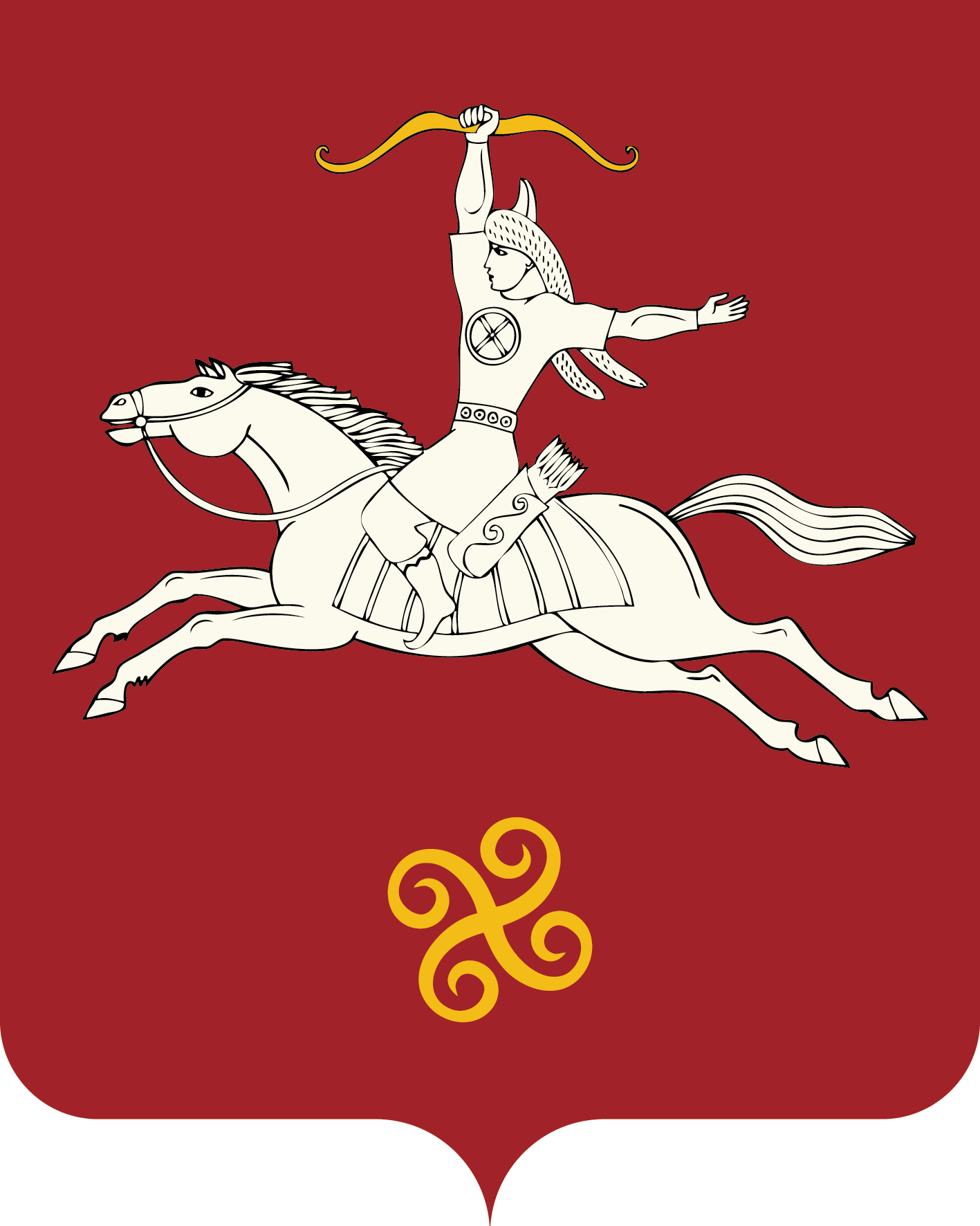 Республика БашкортостанАдминистрация сельского поселения Насибашевский    сельсоветмуниципального районаСалаватский район452496, Нəсебаш ауылы,  Υзəк урамы, 31тел. (34777) 2-31-01452496, с. Насибаш,  ул.Центральная, 31 тел. (34777) 2-31-01